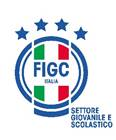 
Settore Giovanile e ScolasticoCampaniaFOOTBALL IN PINK3° Raggruppamento categoria “Under 12 FEMMINILE”Nell'ambito degli eventi dedicati alla promozione e allo sviluppo del calcio femminile, il Settore Giovanile e Scolastico organizza una Manifestazione “FOOTBALL IN PINK” riservata alle Scuole di Calcio che coinvolgerà le bambine che praticano l'attività calcistica nelle categorie Under12 Femminile, con l’obiettivo di promuovere l’attività calcistica tra le giovani calciatrici.Il Raggruppamento si svolgerà il 05 Giugno presso il Centro sportivo dell’ASD Real Casarea “Holly e Benji village Via Plinio, 1, Casalnuovo di Napoli NA, che ospiterà l'evento. Il Raggruppamento è riservato alle giovani calciatrici della Categoria UNDER 12 nate dal 01.01.2010 al 31.12.2011. È inoltre possibile utilizzare ragazze nate nel 2012 che abbiano compiuto anagraficamente il 10° anno d’età.Possono partecipare al Torneo le giovani calciatrici della Categoria UNDER 12 regolarmente tesserate FIGC per la stagione in corso. Le società, possono usufruire di un numero massimo di 3 giocatrici in prestito da altra società, purché munite di regolare nulla-osta della società di appartenenza.I nulla osta dei prestiti dovranno essere inviati all’Attività Giovanile Regionale prima della data di inizio della manifestazione.L’attività è riservata alle seguenti società:ASD ACADEMY ABATESE 2021ASD ACADEMY PRO CALCIO DONNEASD CANTERA ORTESEASD CASERTA CALCIO FEMMINILEASD SANTEGIDIO FEMMINILE Le squadre si confronteranno in Gare 8 vs 8Le partite saranno arbitrate da Tecnici o Dirigenti regolarmente tesserati dalla F.I.G.C messi a disposizione dalle Società partecipanti. Si chiede alle società impegnate di mettere a disposizione almeno due mute di gioco per consentire la disputa delle gare.Programma Raggruppamento:Ore 15:30 – Arrivo società ospitateOre 16:00 – Inizio gareOre 18:00 – Fine attività in campoOre 18:30 – Saluti finali.**************************